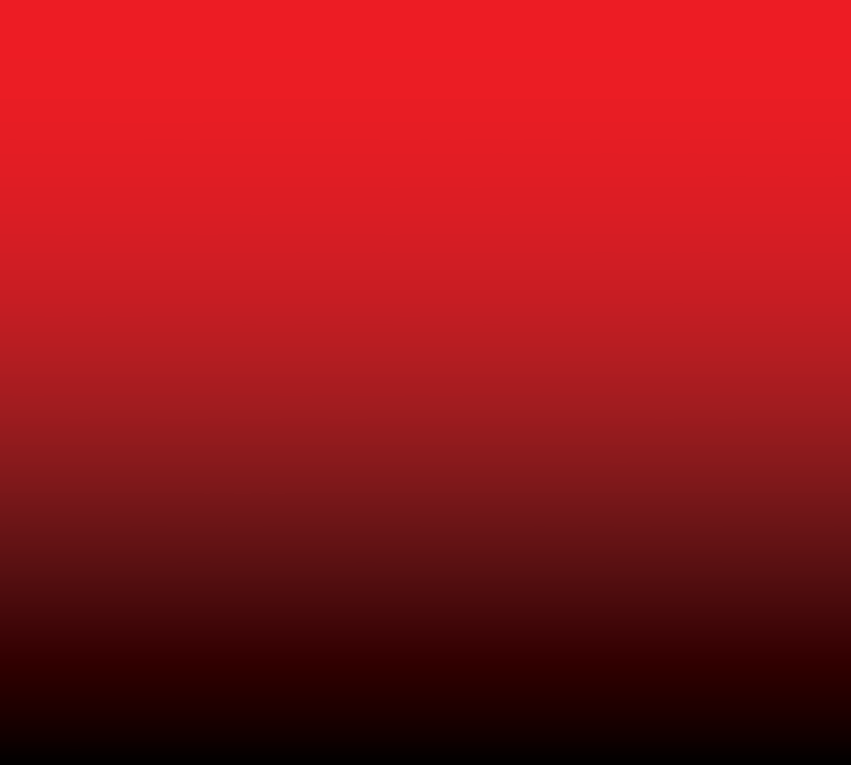 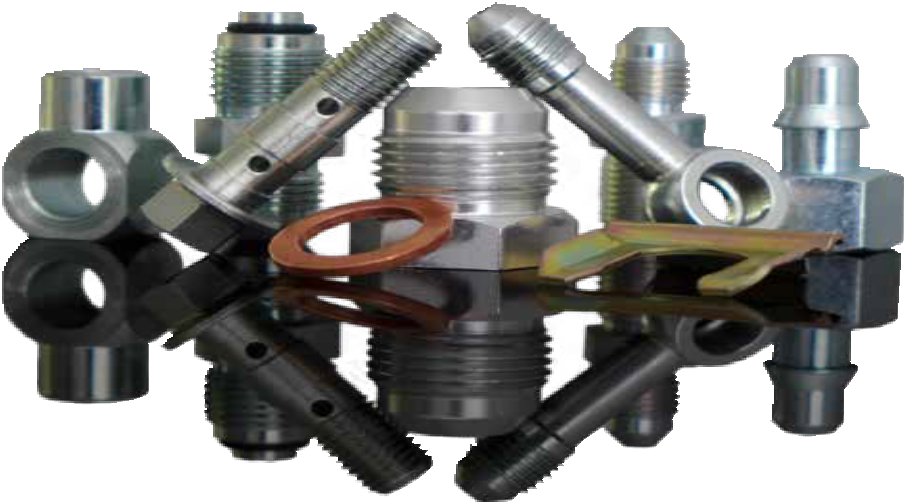 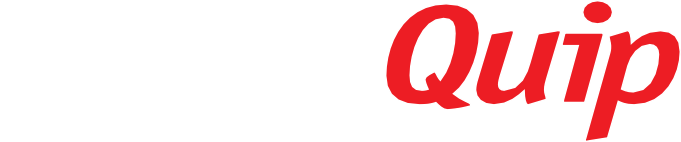 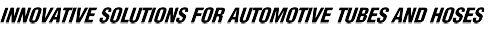 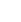 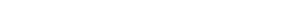 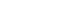 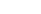 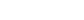 Tube and Hose	BrakeQuipFor the ultimate combination of corrosion resistance and ease of use, choose the EziBend family of tubing. EziBend tubing meets UNS C70600 requirements for material composition and is compliant withUS Department of Transportation and Federal Motor Vehicle Safety Standards.Volvo, Audi, Porsche, Rolls Royce, Lotus, Aston Martin, and other performance automobile makers use C70600 tubing. In the replacement market, C70600 tubing is the preferred tubing for brake lines, fuel, and transmission systems.DurabilityUnlike other similarly-priced tubing that attempts to protect the core material with a plating or coating, EziBend tubing is fabricated from a special alloy that is inherently rust and corrosion proof. There are no coatings to fail. EziBend will remain corrosion-proof after tube formation, scratches during installation, and nicks from road debris.Ease of useEziBend is strong, but easy to work with. It straightens, cuts, flares, and bends smoothly. And the same properties that make EziBend simple to shape allow it to achieve a superior sealing surface against fittings.EziBend 2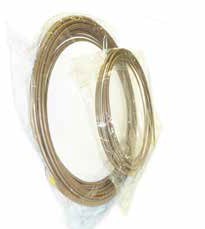 0.028” wall thicknessPolishes to a brilliant finishSeamless constructionReady for retail in pre-packaged coilsOriginal EziBend0.028” wall thickness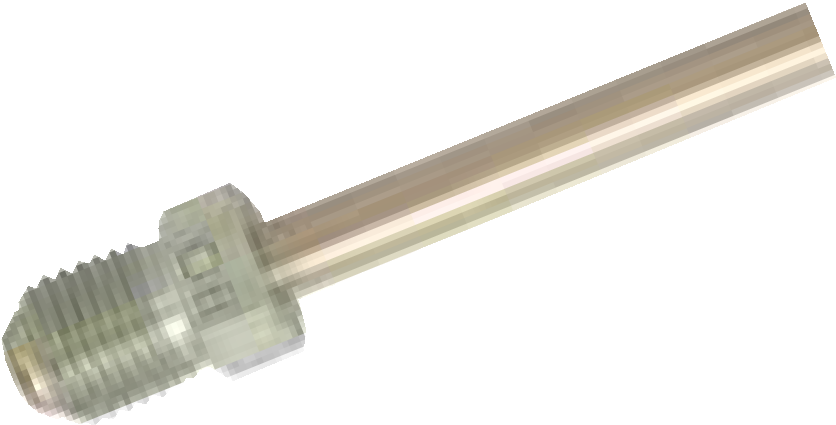 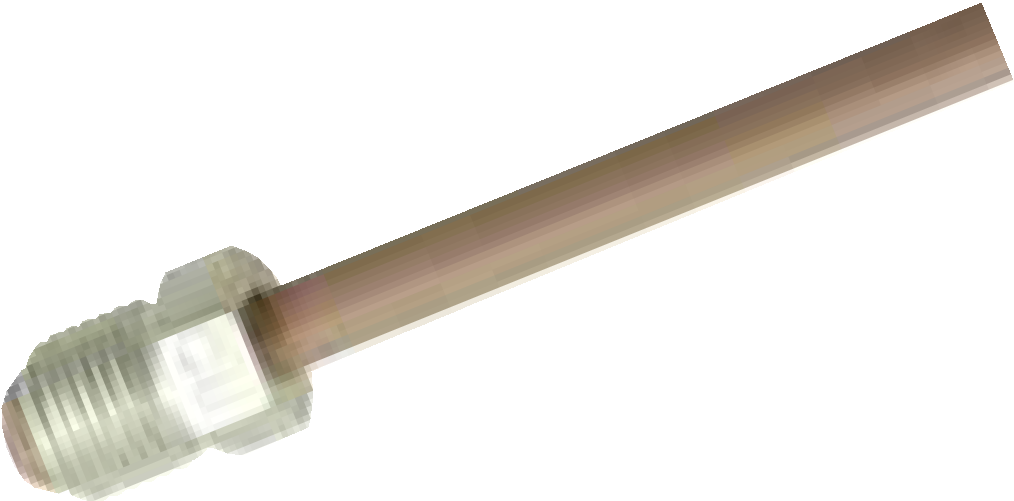 Polishes to a brilliant finishMade in the USAUnpackaged coilsOn the right side of the standardsIn cunifer tubing, nickel improves strength and corrosion resistance while allowing the tube to remain ductile. EziBend and EziBend 2 stood out in independent lab tests against three of the largest cunifer suppliers in the US and the UK.2Innovative Solutions for Automotive Tubes and Hoses	Tube and HoseThe pinnacle of automotive plumbing, our 316L marine-grade tubing has the highest level of corrosion protection combined with the stunning appearance of polished stainless steel.Corrosion resistance316L contains molybdenum, a corrosion resistor that is not found in 304 grade stainless.Proper wall thicknessThick-walled 304 stainless tubing meant for heavy industrial applications will damage automotive tube-working tools. Our 0.028”-walled tubing is strong enough for automotive, marine, and light industrial applications, yet easy to work using DIY automotive tools.Soft-annealedBrakeQuip 316L is soft-annealed, a heat treatment process which makes straightening, cutting, bending, and flaring far easier than with non-annealed stainless.See coil straighteners and benders on page 14 and 15,flaring tools on page 16, and stainless fittings on page 20.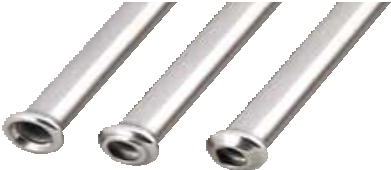 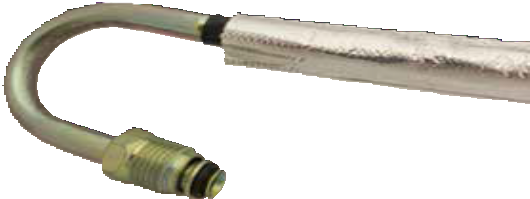 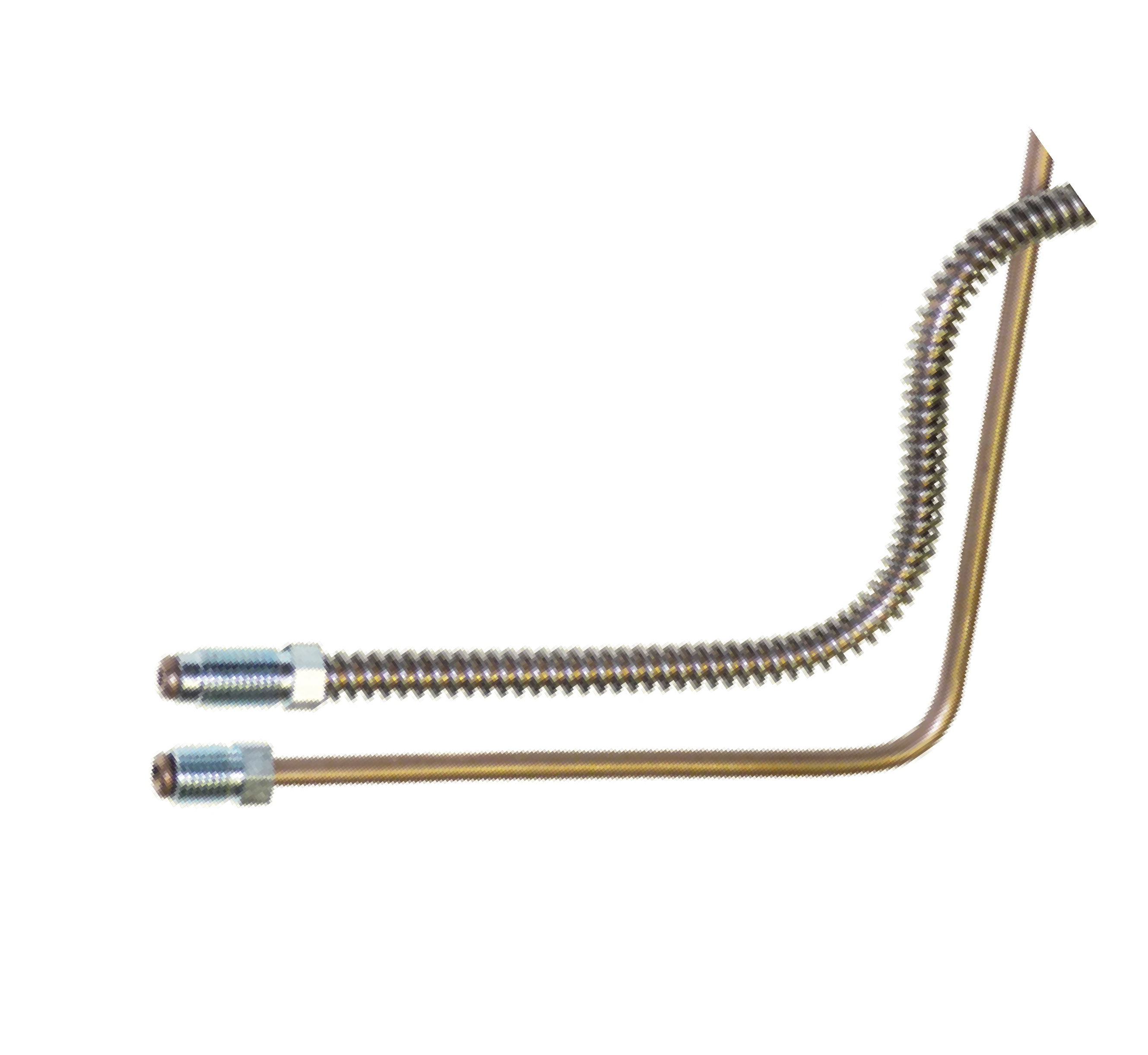 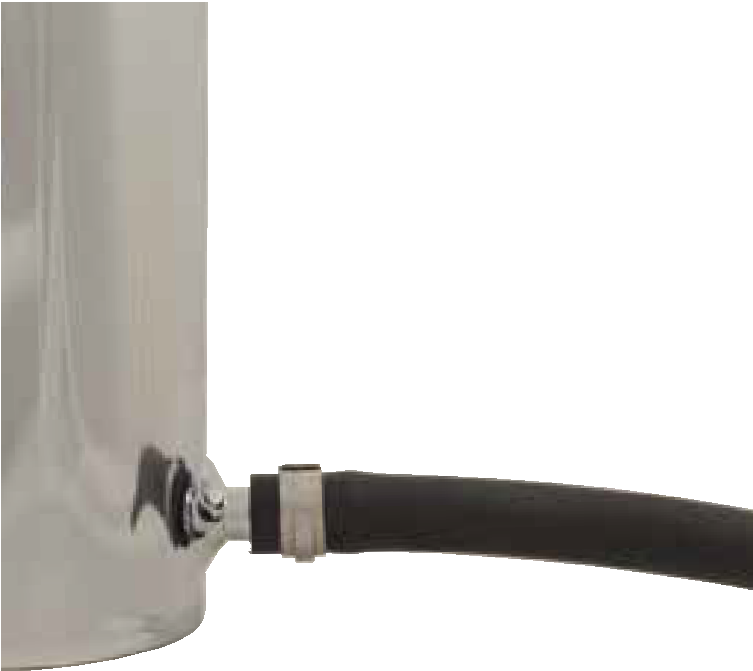 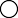 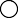 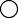 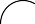 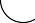 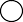 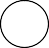 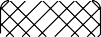 BrakeQuip can manufacture custom tubing OD, wall thickness, and coil length for large volume opportunities. For more information, contact sales@brakequip.com.See page 13 for assortment kits BQ7005 (metric tube nuts) and BQ7006 (imperial tube nuts).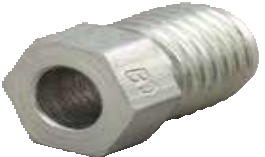 Stud Length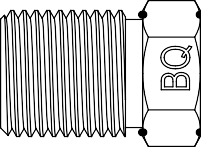 Tube Size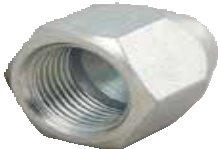 Thread LengthTube SizeSee page 10 for copper seat seals (flare gaskets).BQ141 Swivel Elbow – 90°3/8-24 UNF — 3/8-24 UNFHandy for tight spots that require a connection with an inverted seat.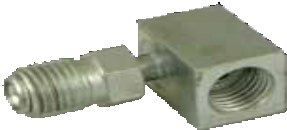 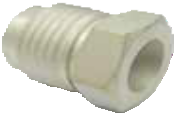 Stud LengthTube Size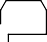 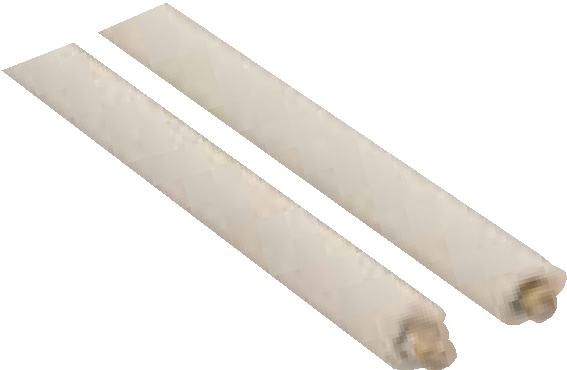 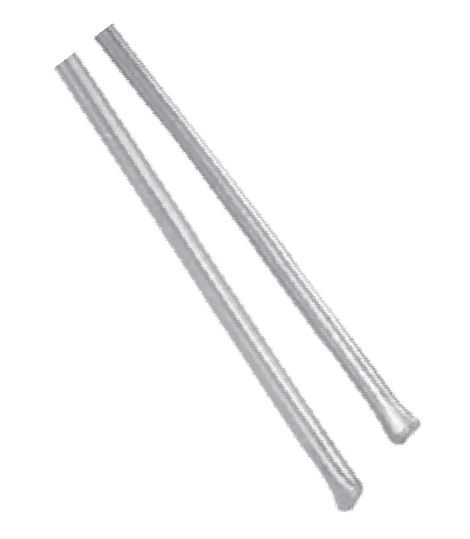 See page 13 for assortment kit BQ7009.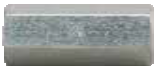 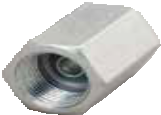 45° Inverted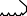 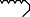 Bubble or DIN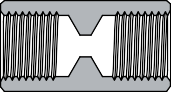 Tube Clamps – white nylonBQ249 3/16” BQ250 1/4” FL35	5/16”FL34	3/8”BQB06   Universal Bracket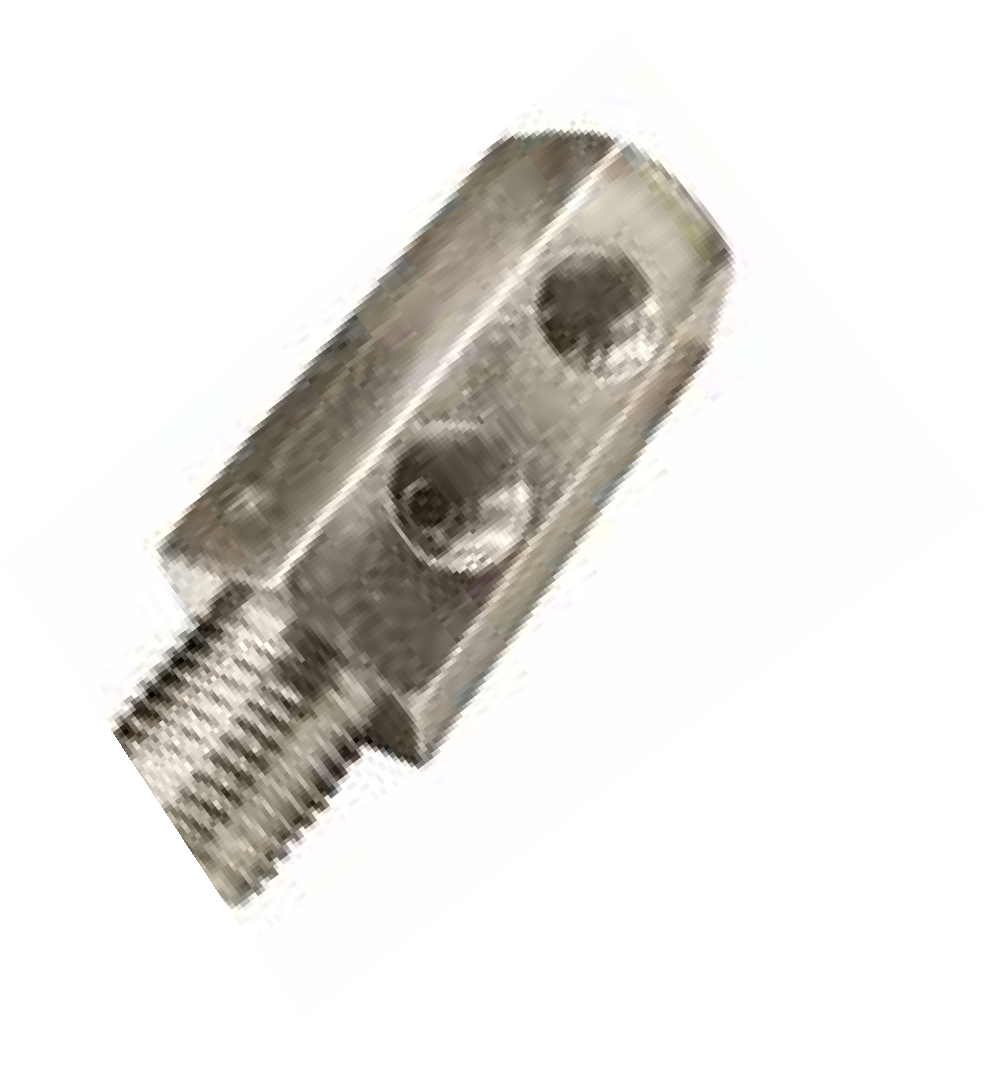 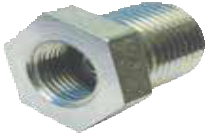 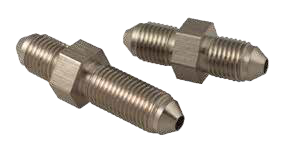 19mm hole, 5mm mount holes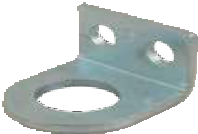 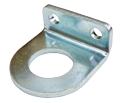 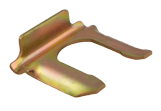 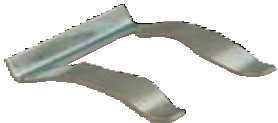 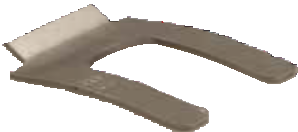 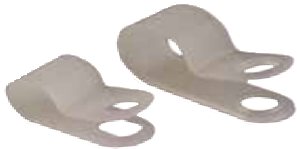 BQB244 Universal Bracket17mm hole6.8mm mount holes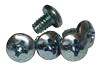 BQ3052Universal ClipBQ3052SSUniversal Clip - StainlessBQ3053Clip - suits ToyotaBQ71Bracket Retaining Screwspack of 50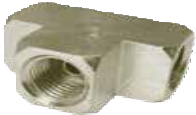 3/8-24 UNFInverted seatM10 × 1 port 7/16-24 UNS portM10 × 1 tube nut, DIN flare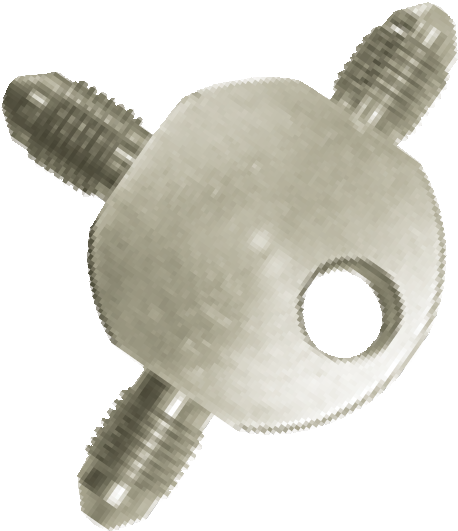 BQ265 NPT TeeTwo 3/8-24 UNF ports One 1/8-27 NPT port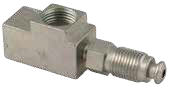 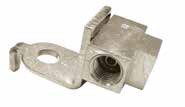 3/8-24 UNF, inverted seat 47mm diameter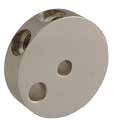 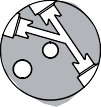 1/2” thick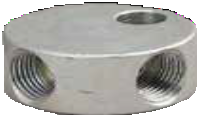 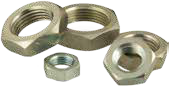 Port Thread Length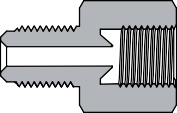 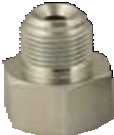 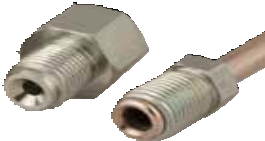 Inverted seat for 45° double flare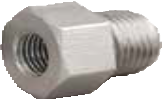 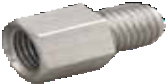 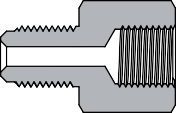 Stud LengthDrill-point seat for Bubble or DIN flareWhen deciding if an adapter will work with a specific port, think of the Stud Fit as a "tube-size equivalent," in that the adapter will seat properly if the corresponding tube and tube nut would also seat properly. Most BrakeQuip adapters correspond to 3/16" tube but there are a few exceptions, as noted in the table.BQ130 has an elongated JIC stud.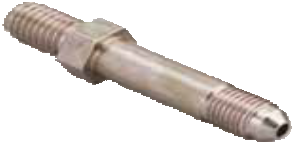 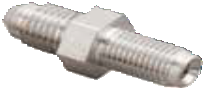 JIC Stud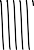 BQ145 -4 JIC to M10 × 1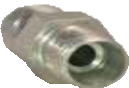 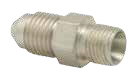 Non-JIC stud for use with ISO 24° cone connector: either compression or o-ring seal cone (DKO).12mm hex, 29mm overall lengthOther StudBQ157 -3 JIC to 1/8-28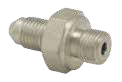 5/8" hex, 25.9mm overall lengthFor use with bonded washer (dowty seal)Convert push-on connection transmission lines to double-flare connections to make and repair these lines in your shop.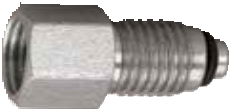 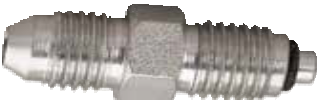 BQ182 Straight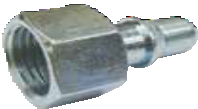 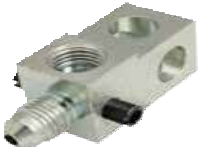 5/8-18 UNFinverted seatBQ183 90°5/8-18 UNF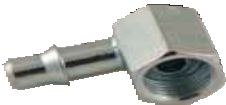 inverted seat3/8-24 UNF port, inverted seat 3/8-24 UNF stud (-3 JIC)for NissanBQ244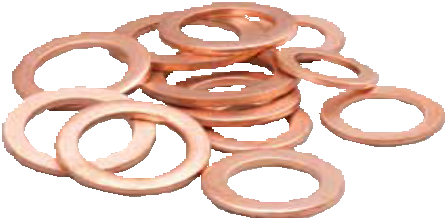 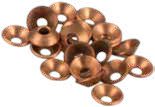 Copper Seat Seal (Flare Gasket)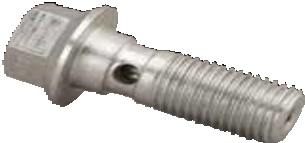 Stud Length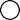 ProfileBQ8085 has a plain hex profile rather than round.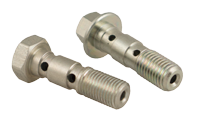 Width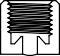 HoleThickness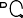 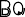 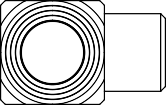 Inverted Seat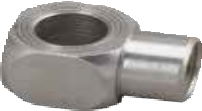 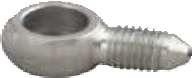 BQ151 and BQ271are short.WidthThickness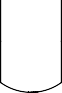 HoleOverall Length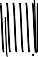 BQ152BQ150, BQ155, BQ392 andBQ393 all have a long tube.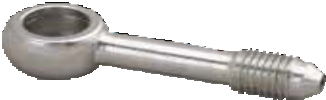 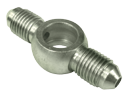 JIC Union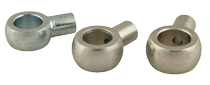 HoleWidth	Thickness	Tube Size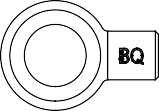 Overall LengthStud Length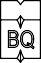 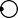 Bleeder capsBQ315  SmallBQ316  Large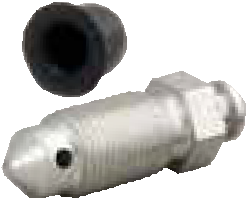 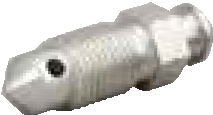 BQ181 Bleed Screw Repair Kit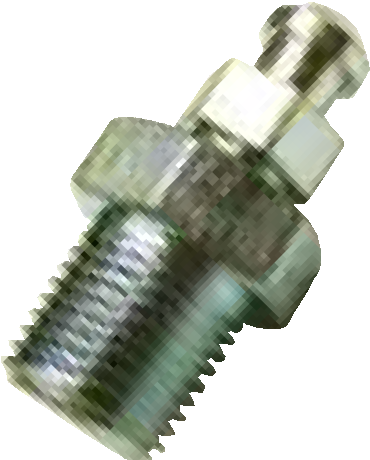 Rescue your brake component that has a stripped or broken bleed screw. Simply drill and tap to 1/8-27 NPT.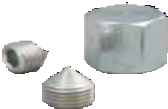 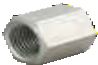 45° inverted seat 8mm thread lengthSee page 17 for bleed screw removal solutions.BQ1020 Banjo Blocking-Off Tool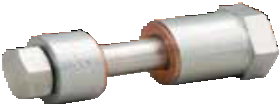 See page 17 for line-stopper kits.Hex	Length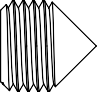 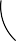 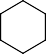 BQ7006 Imperial Tube NutsPN	Description	QtyBQ9176	3/8-24 UNF  female	4BQ57	7/16-20 UNF  female	4  BQ9177	1/2-20 UNF  female	4	BQ4276	3/8-20 BSF  male	4BQ4285	3/8-24 UNF  male	4BQ5555	3/8-24 UNF male	10BQ4277	7/16-20 UNF  male	4BQ6118	7/16-20 UNF  male	6BQ2577	7/16-24 UNS  male	10BQ5842	7/16-24 UNS  male	10BQ2578	1/2-20 UNF male	6BQ7004 Male-Female AdaptersPN	Description	Qty  BQ48	1/8-27 NPT — 3/8-24 UNF  inverted	4 BQ156	3/8-24 UNF — 3/8-24 UNF  inverted	4BQ45	3/8-24 UNF — 7/16-24 UNS  inverted	4BQ50	3/8-24 UNF — M10 × 1  inverted	4BQ47	7/16-20 UNF — 3/8-24 UNF  inverted	4BQ46	7/16-24 UNS — 3/8-24 UNF  inverted	4BQ120	1/2-20 UNF — 3/8-24 UNF  inverted	4BQ122	1/2-20 UNF — 7/16-24 UNS  inverted	4BQ124	9/16-18 UNF — 3/8-24 UNF  inverted	2BQ123	9/16-18 UNF — 7/16-24 UNS  inverted	2  BQ121	9/16-20 UNS — 3/8-24 UNF  inverted	2 BQ7000 Copper WashersPN	Description	QtyBQ3858	3/8” ID	20BQ1118	7/16” ID	20BQ1320	1/2” ID	20  BQ1421	9/16” ID	10 BQ1016	10mm ID	20BQ1218	12mm ID	20BQ1522	15mm ID	10BQ1624	16mm ID	10BQ7007 Banjo BoltsBQ7005 Metric Tube NutsPN	Description	QtyBQ9175	M10 × 1  female	4BQ9174	M12 × 1  female	4BQ9179	M12 × 1  female	4  BQ9178	M12 × 1.5  female	4	BQ4511	M10 × 1  male	10BQ72	M10 × 1 DIN  male	4BQ4512	M10 × 1.25  male	6BQ9188	M10 × 1.5  male	4BQ9191	M11 × 1.5  male	4BQ4513	M12 × 1  male	6BQ7009 Female UnionsPN	Description	QtyBQ115	3/8-24 UNF  drill-point	4BQ110	3/8-24 UNF  inverted	4  BQ111	7/16-24 UNS  inverted	4	BQ42	M10 × 1.25 — M10 × 1  inverted	4BQ43	M12 × 1 — M10 × 1  inverted	4BQ7010 Male-Male AdaptersPN	Description	QtyBQ135	3/8-24 UNF — 3/8-24 UNF	4BQ131	3/8-24 UNF — 7/16-20 UNF	4  BQ134	7/16-24 UNS — 7/16-20 UNF	4 BQ129	M10 × 1 — 3/8-24 UNF	4BQ130	M10 × 1.5 — 3/8-24 UNF	4BQ144	M12 × 1 — 3/8-24 UNF	4BQ7003 Bump Tube AdaptersPN	Description	Qty5MBT-5MJ	1/2-20 UNF — 1/2-20 UNF	4  7MBT-6MJ	11/16-18 UNS — 9/16-18 UNF	4 BQ7012 Brake Hose Plugs and Caps  BQ8097	1/2-20 UNF	4 BQ8095	M10 × 1	6BQ8099	M10 × 1.25	4BQ8086	M10 × 1.5	4BQ8088	M10 × 1.5	4BQ8087	M11 × 1.25	4BQ8098	M12 × 1	4BQ8092	M12 × 1.5	4BQ7001 Banjo Unions & Adapters  BQ63	1/2-24 UNF, 1/2” hole	4 BQ61	M10 × 1, 10mm hole	4BQ7014 Bleed Screws  BQ4445	7/16-20 UNF	4 BQ7002 3-way Tube TeesPN	Description	QtyBQ26	7/16-24 UNS  plug	2  BQ163	1/2-20 UNF  cap	2  		BQ18	M10 × 1 plug	2  BQ93	1/8-27 NPT	2	BQ90A	3/8-24 UNF  drill-point	2BQ56A	3/8-24 UNF  inverted	2  BQ92A	7/16-24 UNS  inverted	2	BQ91A	M10 × 1  inverted	2BQ95A	M10 × 1 DIN	2BQ164	M10 × 1  cap	2BQ165	M10 × 1.25  cap	2BQ166	M12 × 1  cap	2  BQ167	M12 × 1.5  cap	2 BQ1020        Banjo Blocking-Off Tool	1  BQ4440	M10 × 1.5	4 BQ1028 Professional Tube Straightener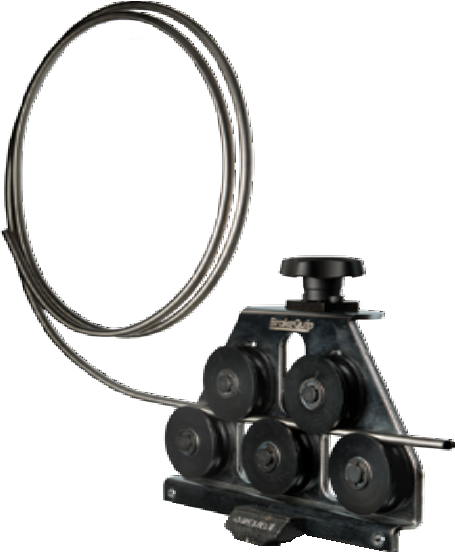 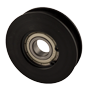 The BQ1028 provides the average shop the ability to complete a professional tube installation by forming coiled tube into straight sections of any length, offering precise tube routing and reducing the number of unions required. Adjust the wheels to the tube size and pull the tube through the tool to straighten.for 3/16” to 1/2” light-walled, annealed tube, including stainless steelNon-marking ABS wheels5-point precision and fine-threaded adjustment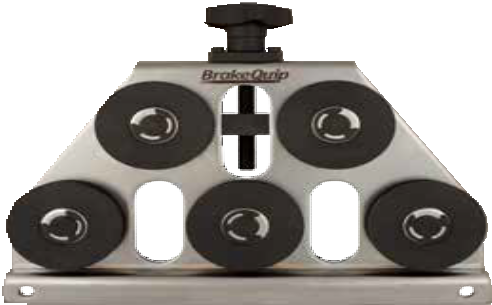 Vice mount or bolt straight to workbenchSmooth ball bearing actionHeavy-duty constructionBQ1028-75Replacement wheelBQ1030 Brake Tube StraightenerBQ1030-MB Mounting Bracket for Brake Tube StraightenerThe BQ1030 was designed for the automotive DIY-er with a need to straighten coils of the most brake line sizes.Straighten 3/16”–1/4” annealed tubing, including cunifer and stainless steel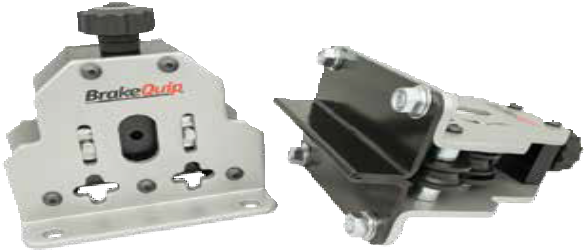 U-shaped rollers straighten both tubing sizes — no need to change rollersHard polymer rollers leave a smooth finish on tubingSmooth ball bearing actionBench-mount readyOptional vise-mount base (BQ1030-MB)BQ405   Tube-Straightening Pliers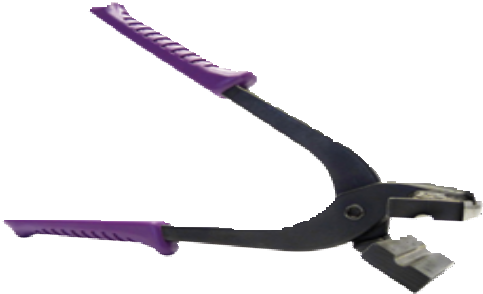 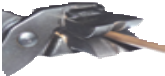 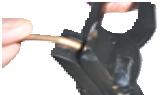 Remove imperfections or fix mistakes with the BQ405 pliers.Straightens incorrect bends in 3/16” and 1/4” tube, including stainless steelMakes tight-radius bends, up to 90°, for both 3/16” and 1/4” tubeThe flat side of the mandrel provides a guide surface for cuttingBQ402 Brake Tube Pliers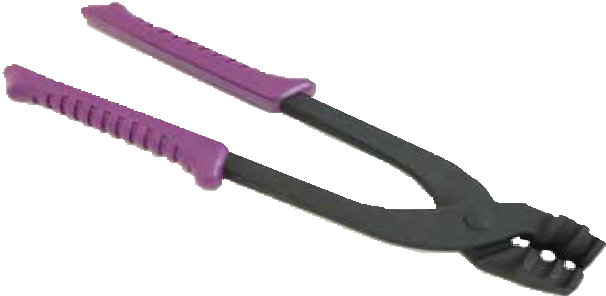 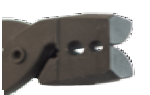 For use on 3/16” and 1/4” brake tube.These pliers are perfect for working in constrained areas under a vehicle toalign the tube and nut with the port during installationput a tight 90° bend behind a tube nut (such as a master cylinder drop)One side of the tool end is flat to facilitate cutting.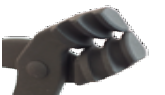 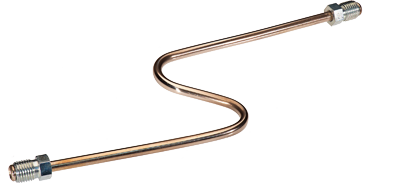 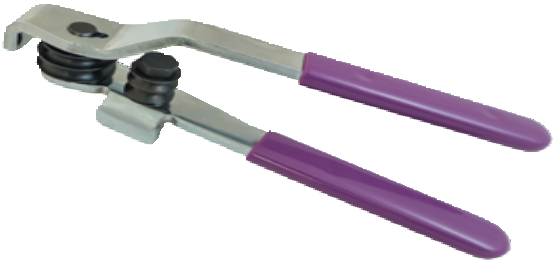 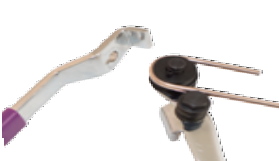 Metal Tube CuttersThese tube cutters have a heavy-duty wheel for cutting stainless steel or other light-walled tubing, 3/16” to 5/8”.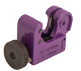 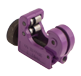 BQ601 Mini Tube CutterGreat for cutting in tight places.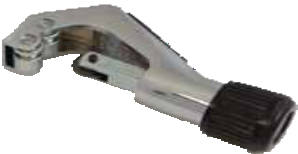 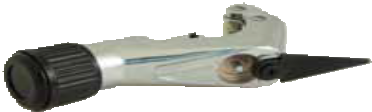 BQ602 Professional Tube CutterReplacement blade is BQ602C.BQ2103 Hose CutterThis heavy duty tool cuts hose clean and square with ease. The blade has two cutting points for double life.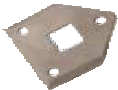 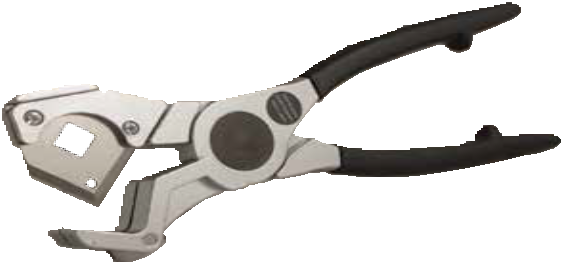 BQ2101BReplacement bladeSee pages 2 and 3 for stainless steel and cunifer tubing.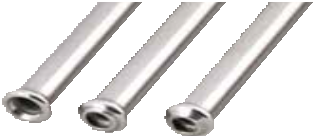 BrakeQuip High-Speed Flaring Tools are the industry standard for accurate and consistent flares.Smooth channel dies minimize tube scarring and deformation for a show quality finish.The cam-and-lever design, combined with ball-detent turrets, provide fast and easy single, double, bubble, and DIN flares.BrakeQuip flaring tools are designed to be used in a bench vise or with our table flange mount (BQ350-1).Replacement components are available, all the way down to the individual punches on the turrets.37° or 45°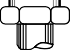 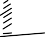 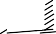 Single37° or 45°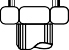 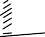 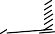 Double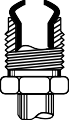 Bubble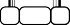 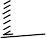 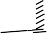 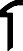 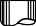 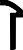 DINTool Body and Handle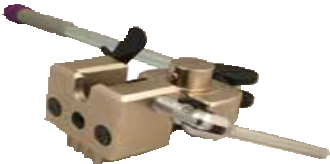 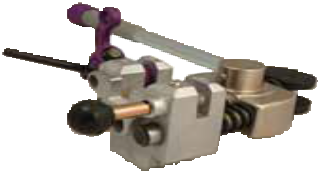 Dies and Turrets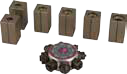 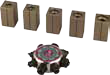 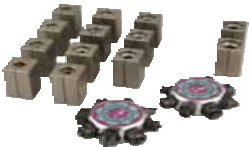 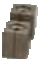 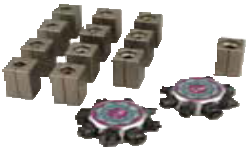 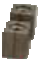 Part Number	BQ350A	BQ350	BQ351	BQ35245° flares		3/16”, 1/4”, 5/16”, 3/8” 4.75mm, 6mm, 8mm, 10mm3/16”, 1/4”, 5/16”, 3/8”, 1/2”mm, 6mm, 8mm, 10mm3/16”, 1/4”, 5/16”, 3/8”, 1/2”none37° flares	3/16”, 1/4”, 5/16”, 3/8”, 1/2”	3/16”, 1/4”, 5/16”, 3/8”, 1/2”none3/16”, 1/4”, 5/16”, 3/8”, 1/2”DIN flares	3/16”, 1/4”	3/16”, 1/4”	3/16”	noneAlready have the BQ351 and just need 37° dies and turrets? Order BQ352-BQ to get the dies and turrets pictured with the BQ352.The BQ350A features . . .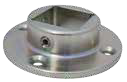 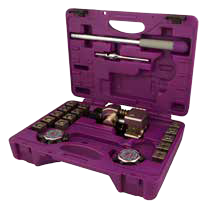 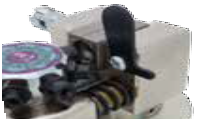 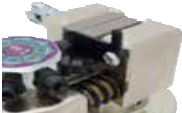 a tube-setting tab to ensure proper placement in the diesa die-cast steel body for added strength and an extra-long handle for more leveragea die-clamp bolt for quick die swaps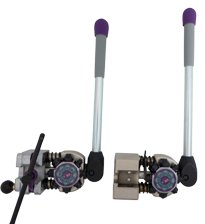 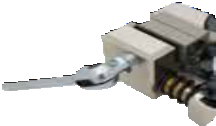 BQ350-1 Mounting FlangeWorks will all BrakeQuip flaring tools. Included with the BQ350A.BQ2100 Thread Identification Kit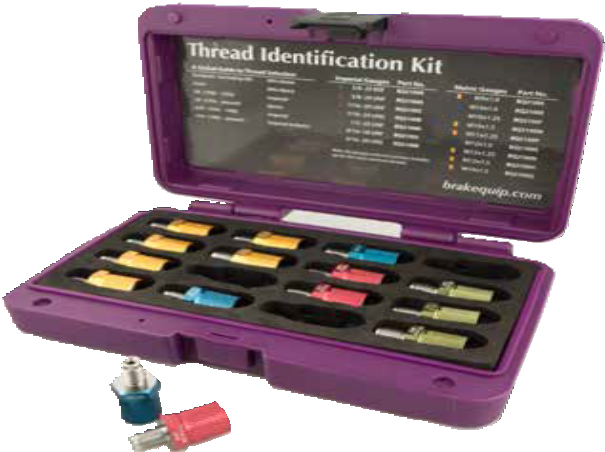 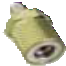 A kit of the highest quality, the BQ2100 has gauges for the vast majority of brake plumbing threads, both male and female. Gauges are color-coded for fast selection. The threads are hardened for long life, and each gauge is available separately as a replacement part.The gauges can also be used to block-off fluid ports during service.Imperial Sizes3/8-20 BSF3/8-24 UNF7/16-20 UNF7/16-24 UNS1/2-20 UNF9/16-18 UNF9/16-20 UNSMetric SizesM9 × 1M10 × 1M10 × 1.25M10 × 1.5M11 × 1.25M12 × 1M12 × 1.25M12 × 1.5M14 × 1.5BQ2200 Bleeder Buster Kit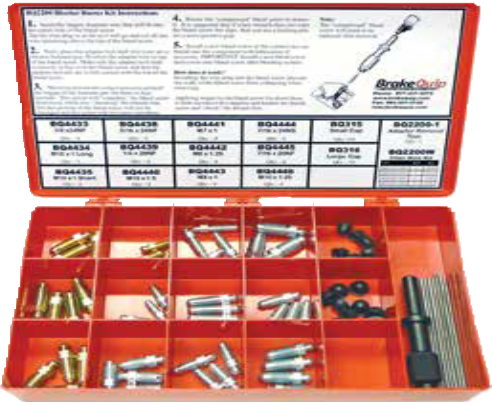 Remove and replace frozen bleeder screws like a pro. Here's how:Insert filler wire into the bleed screw and cut flush with the endInstall the Bleed Screw Removal Tool into an air chisel and shock the bleed screw from the topUnscrew the bleed screw with a conventional toolThe kit includes the bleed screw removal tool and an assortment of filler wire, bleed screws, and caps for all applications. The tool, screws, caps, and filler wire are all available individually as replacement parts.BQ2200-1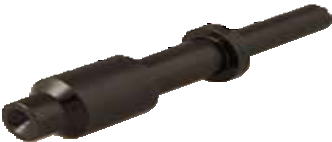 Bleed Screw Removal ToolBQ2200WFiller Wire Replenishment KitSee page 12 for a complete selection of bleed screws and caps.BQ407 and BQ408 Line Stopper KitsPrevent fluid leaks and contamination during service. Simply slide the appropriate stopper around the tube nut or banjo head and release. The spring-loaded plunger will seal around the fitting and prevent leaks.Note: the 5/16” stopper in the BQ407 kit is also suitable for 3/16” and 1/4” lines.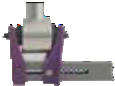 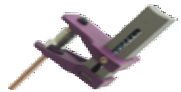 BQ407 4-Piece Stopper Kit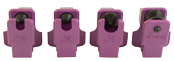 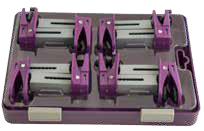 Fuel	BrakeQuipThumb-release convenience. No special tools required. Works with both domestic and foreign vehicles.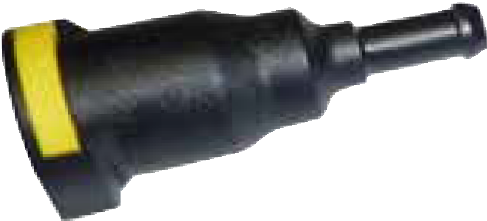 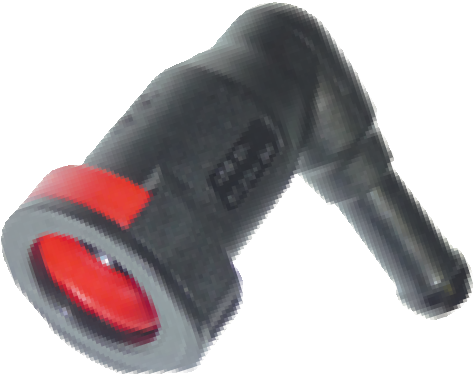 Quick Connector TubesPart Number	Description           FL05-4	1/4” quick connect to 8mm FuelFlex - straight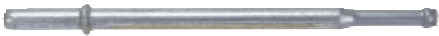 FL03-5	5/16” quick connect to 8mm FuelFlex - straight         FL03-6	3/8” quick connect to 10mm FuelFlex - straight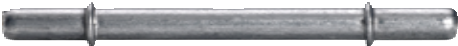 FL04-6	3/8” quick connect to 3/8” quick connect - straight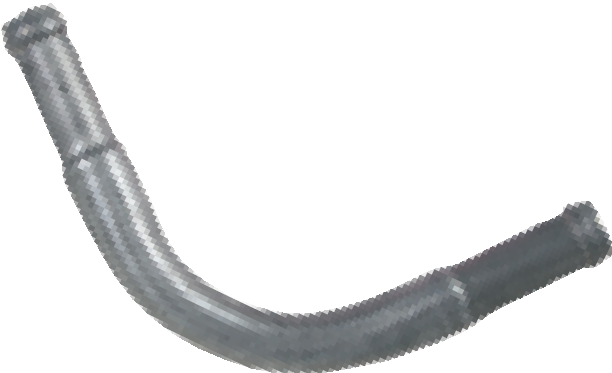 Part Number	Description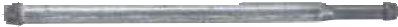 FL06-5-4	8mm FuelFlex to 1/4” FuelFlexFL06-6-5	10mm FuelFlex to 8mm FuelFlexPart Number	Description                                   FL02-5		8mm FuelFlex to 5/16” rubber hose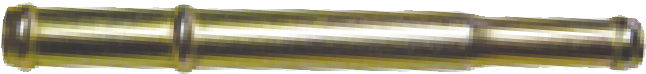 FL02-6	10mm FuelFlex to 3/8” rubber hose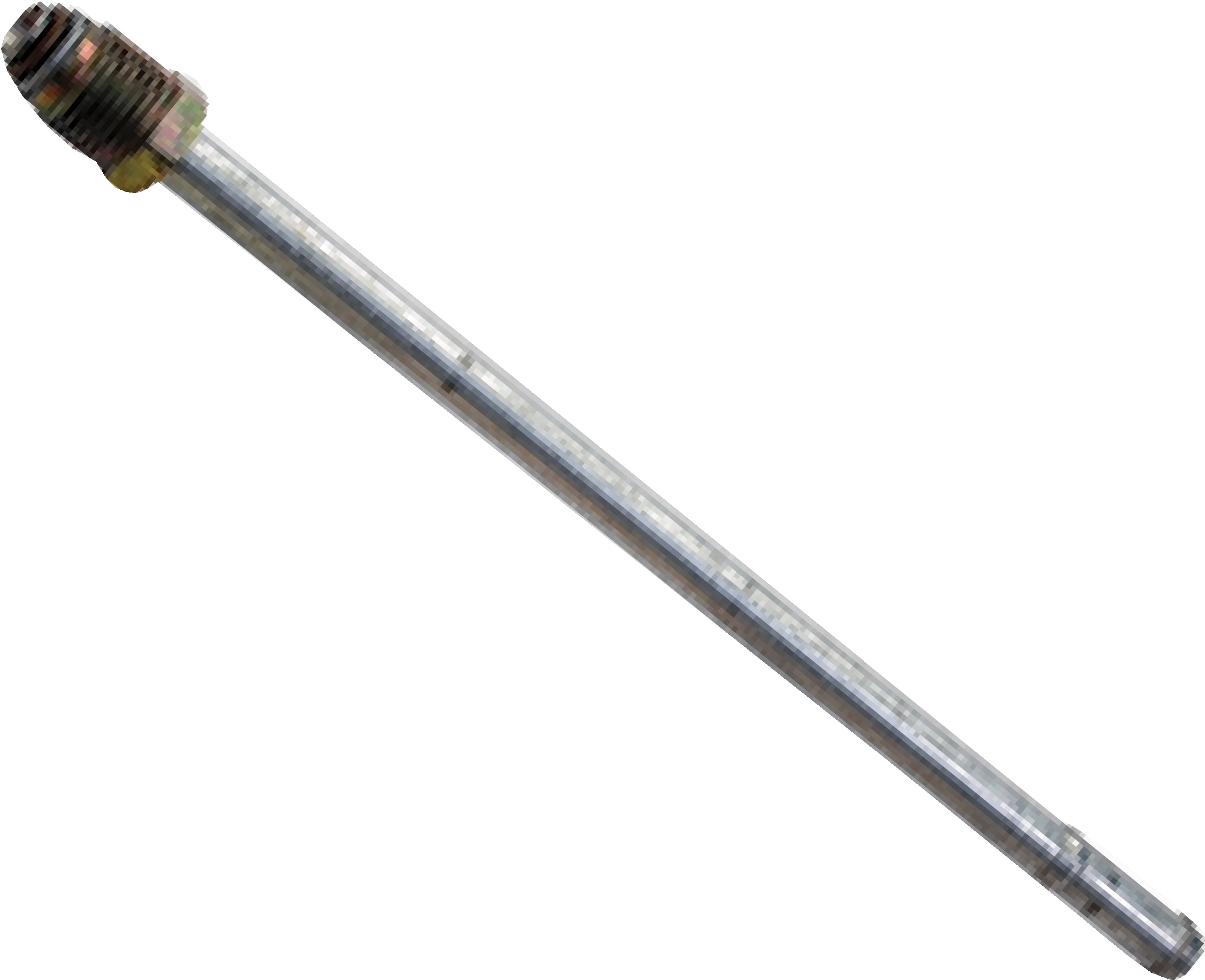 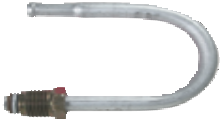 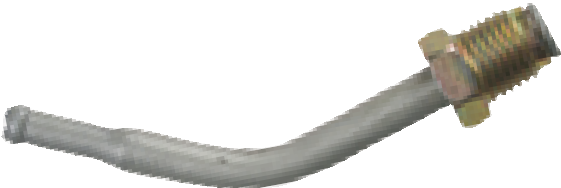 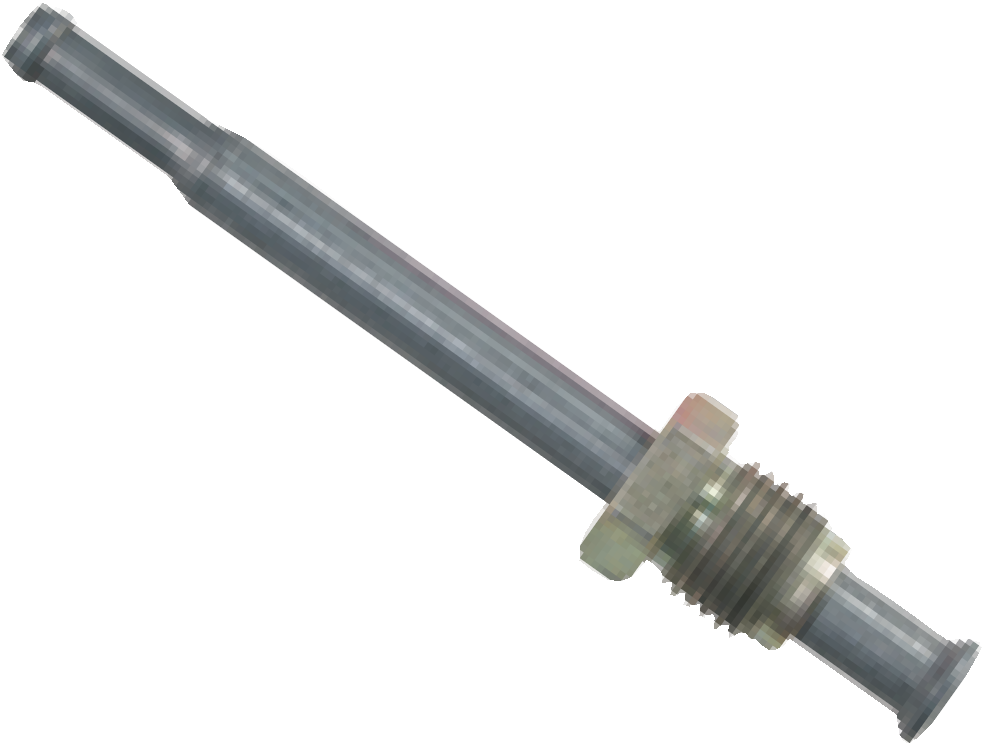 Innovative Solutions for Automotive Tubes and Hoses	Fuel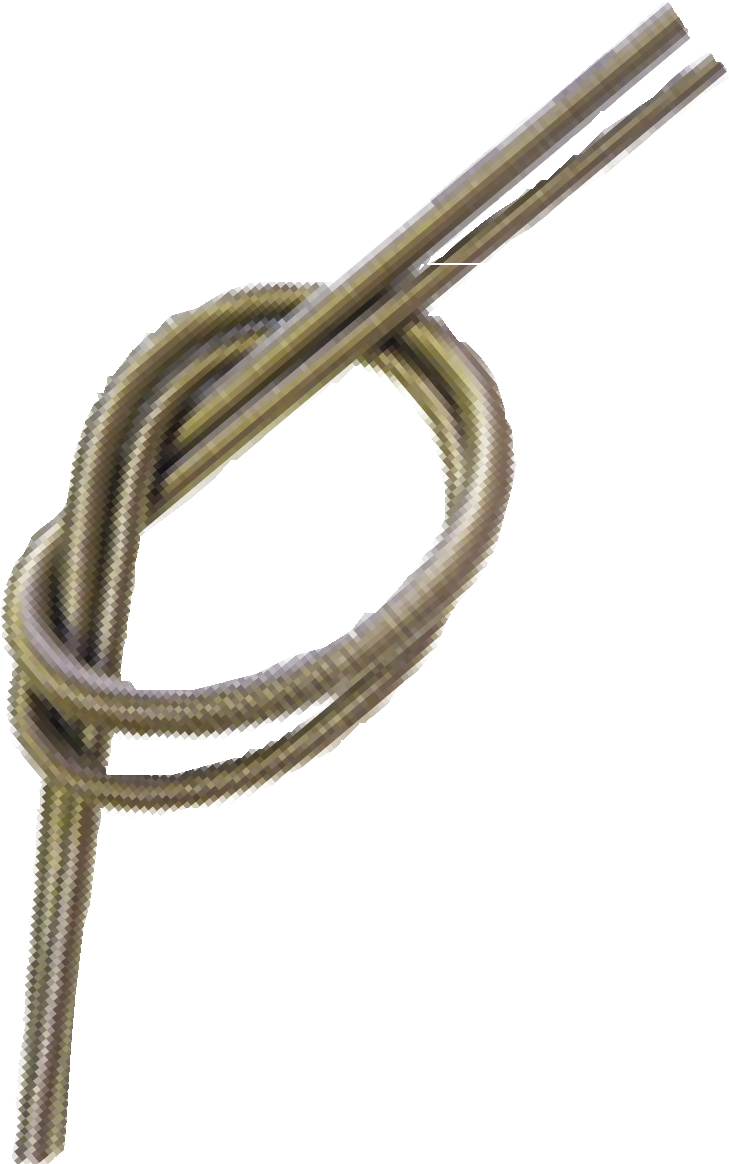 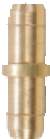 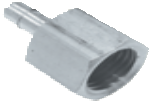 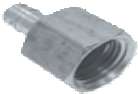 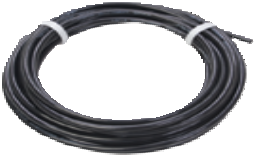 Compression Fittings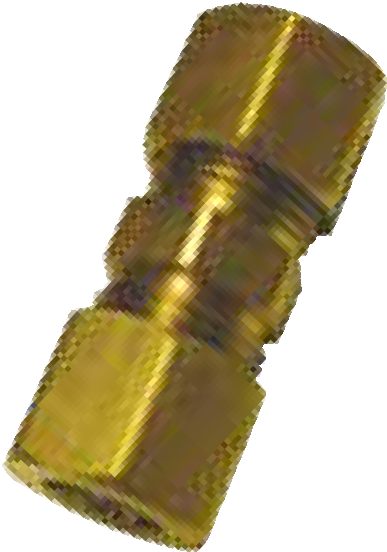 Part Number	DescriptionBump Tube NutsPart Number	Size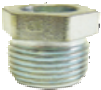 Tube Support Clamps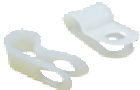 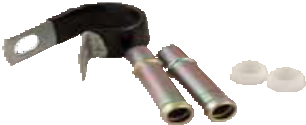 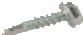 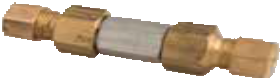 FL34   10mm (3/8”)FL35   8mm (5/16”)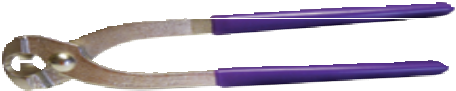 FL26   10mm (3/8”)FL25   8mm (5/16”)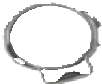 Fuel Pressure Repair Kit (Check Valve)FL21   8mm (5/16”)FL22   10mm (3/8”)BQ412 Tube Clamp Pliers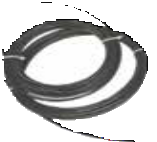 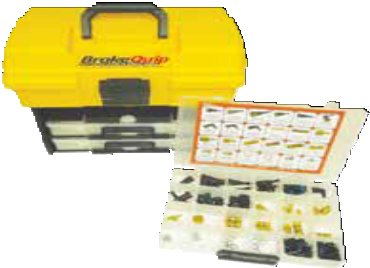 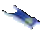 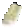 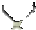 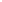 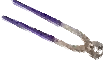 FL20-6	2FL10-6S	1FL10-14mm	1BQ313-SV	5ftThe BrakeQuip Professional Fuel Line Kit comes with dozens of components and fittings, from quick connects and adapters to pliers, clamps, and heat shields. With over 180 pieces and 50 feet of FuelFlex Tubing, this kit is a complete fuel line solution for almost any vehicle.JIC (Joint Industry Council) fittings are defined by SAE J514 and use a 37° sealing surface. They are commonly found on aftermarket adapters, bias valves, calipers, and gauges. JIC fittings should not be mixed with 45° flares, or vice-versa.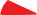 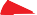 Note on JIC vs AN fittings: JIC fittings have the same dimensions as their AN (Army-Navy) counterparts. The difference is thatAN fittings are specified to extreme tolerances for aerospace applications.Part Number	JIC	Description	PageBanjo Adapters	11Part Number	JIC	Description	PageMale-Male Adapters (continued)	9BrakeQuip Products are Availablefrom Authorized Dealers in more than 60 CountriesFind your local dealer at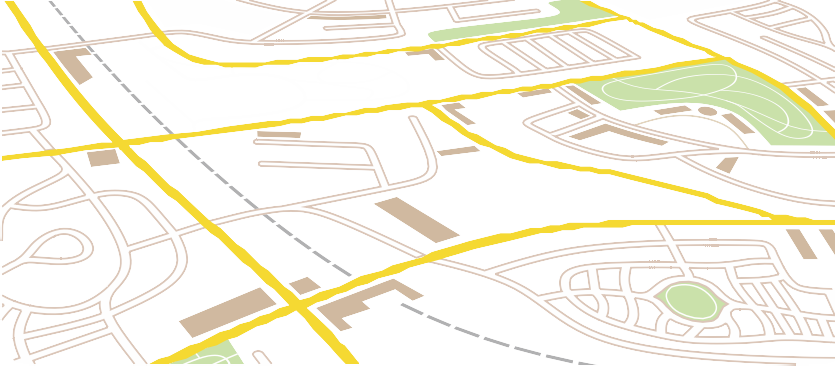 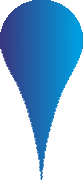 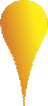 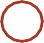 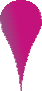 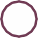 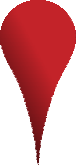 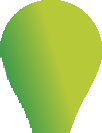 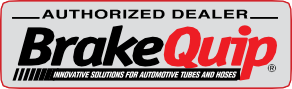 brakequip.com/find-a-dealerStandard Profile Brake Hoses Low-Profile Brake Hoses Power Steering HosesMetal Tube Hardware ToolsReplacement or Custom Brake, Clutch, and Power Steering HosesReplace your old hoses to improve system performance. Custom hoses can reduce the number of leak points, provide for proper hose routing, and offer a personalized touch.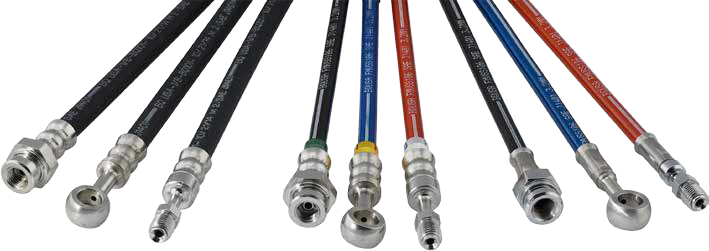 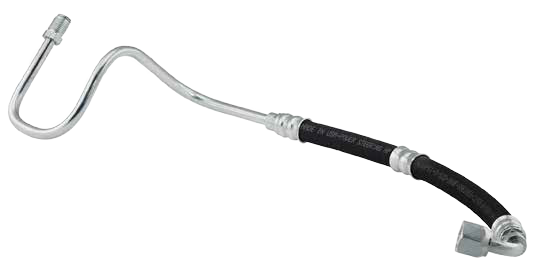 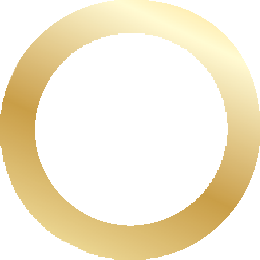 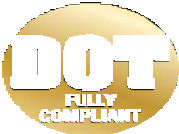 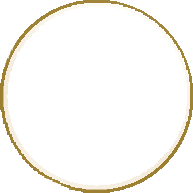 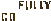 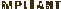 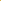 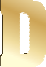 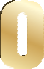 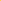 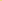 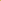 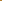 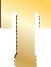 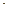 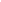 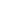 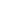 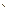 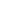 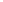 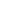 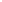 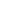 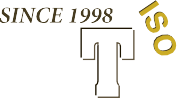 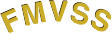 Complete your next build with the right tools. Whether double flaring our stainless steel or shaping our signature EziBend copper-nickel, BrakeQuip hand tools are fast and consistent and deliver clean, professional results.BrakeQuip offers a comprehensive selection of fuel line and hardware components.Every BrakeQuip hose assembly is DOT compliant and meets all international standards. For replacement or custom hoses, contact one of over 600 local BrakeQuip dealers.Learn more at brakequip.com.SINCE 1998ULLYO PL ANTTo find a local hose dealer, visitbrakequip.com/find-a-dealer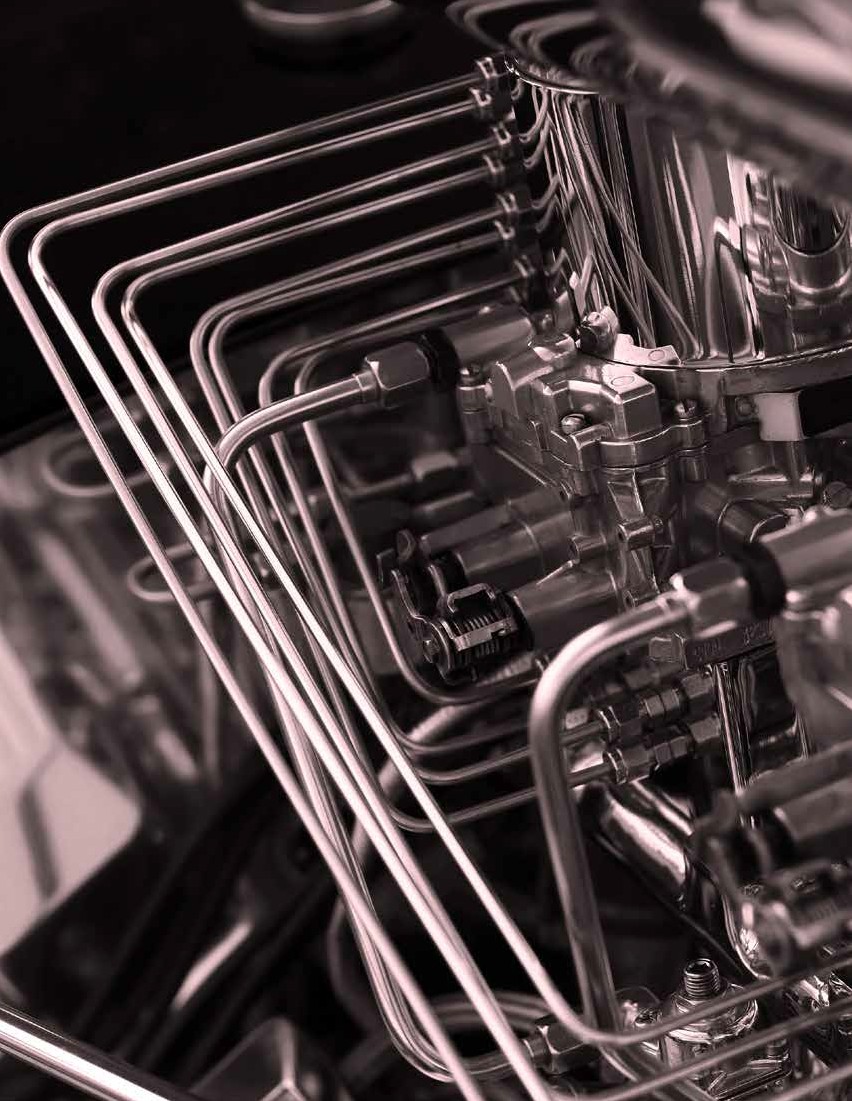 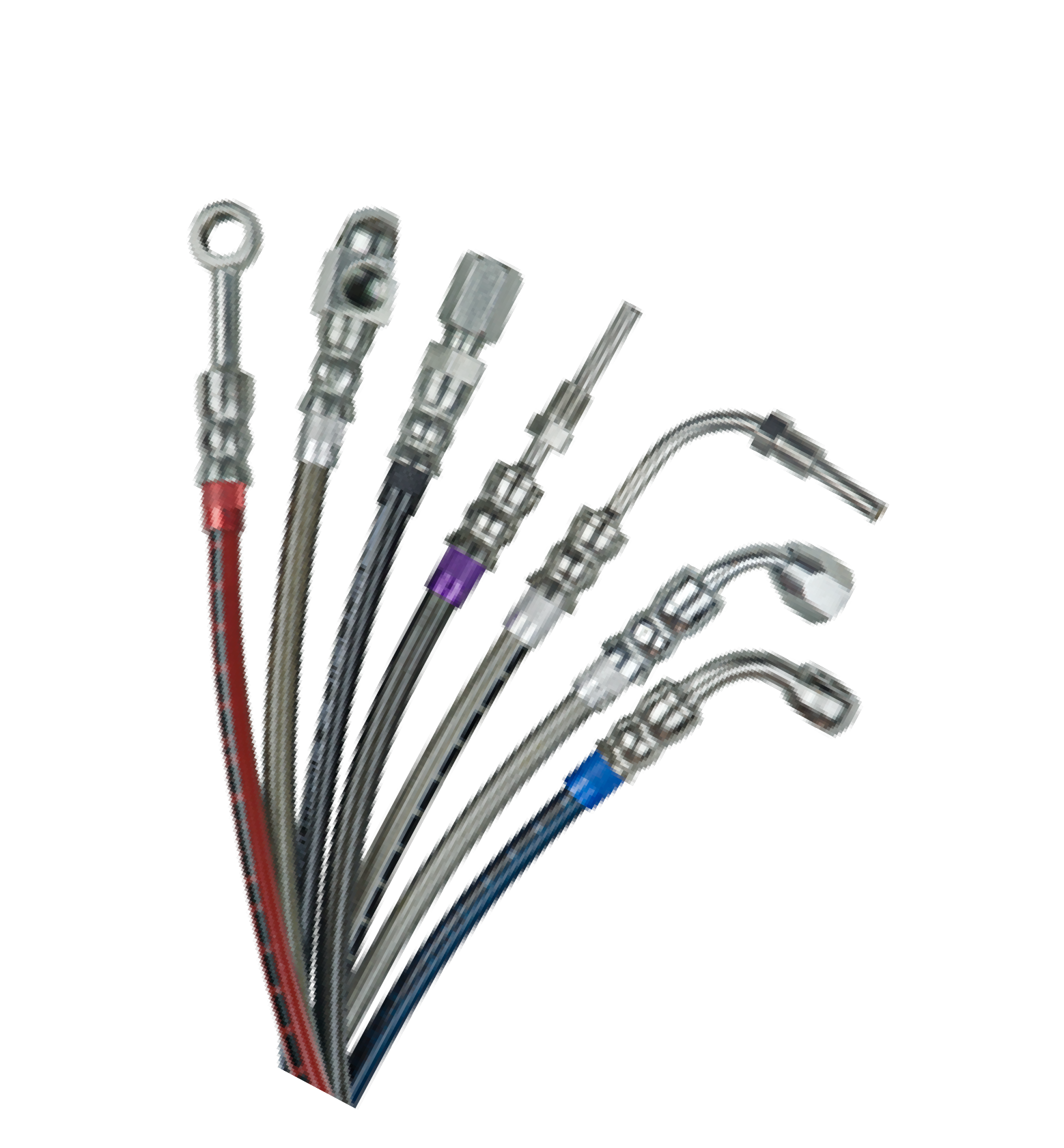 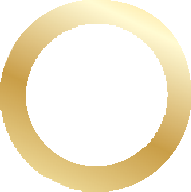 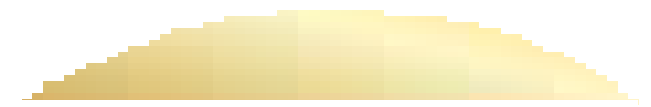 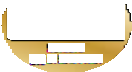 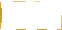 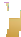 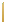 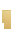 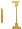 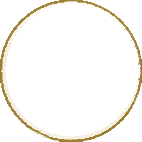 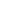 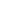 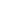 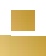 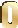 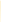 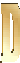 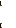 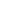 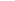 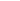 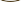 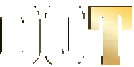 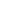 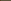 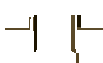 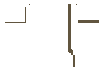 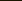 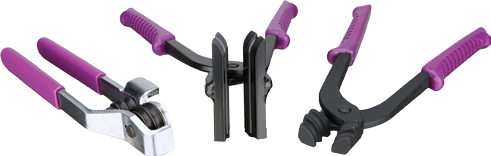 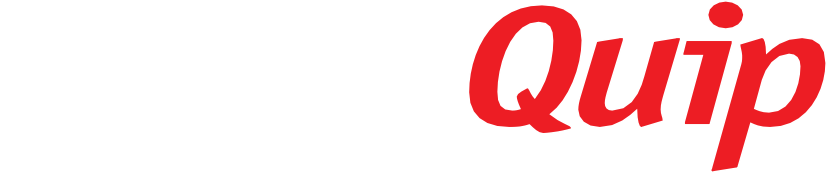 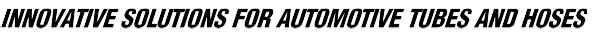 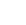 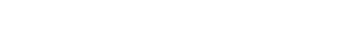 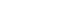 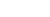 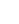 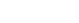 Part NumberODCoil LengthPart NumberODCoil LengthT187-25SE3/16”25ftT187-25CN3/16”25ftT187-100SE3/16”100ftT187-100CN3/16”100ftT250-25SE1/4”25ftT250-25CN1/4”25ftT250-100SE1/4”100ftT250-100CN1/4”100ftT312-25SE5/16”25ftT312-25CN5/16”25ftT375-25SE3/8”25ftT375-25CN3/8”25ft”Wholesale” Tubing (US)”Wholesale” Tubing (US)”Parts Store” Tubing (US)Leading UK TubingUNS C70600EziBendEziBend 2Nickel Content8.85%8.92%8.89%9.0%–11.0%10.30%10.40%Part NumberODCoil LengthT187-20SS3/16”20ftT250-20SS1/4”20ftT312-20SS5/16”20ftT375-20SS3/8”20ftPart NumberThreadTypeTube SizeStud LengthHexBQ1709/16-18 UNF-6 JIC3/8”14.1mm5/8”BQ1715/8-18 UNF45° inverted3/8”15.7mm11/16”BQ1723/4-16 UNF-8 JIC1/2”16.7mm13/16”BQ1737/8-14 UNF-10 JIC5/8”22.6mm15/16”BQ1741 1/16-14 UNS45° inverted3/4”25.4mm1 1/16”Part NumberThreadHex SizeThicknessBQ783/8-24 UNF1/2”5 mmBQ807/16-20 UNF5/8”6 mmBQ831/2-20 UNF3/4”6 mmBQ135/8-18 UNF15/16”8 mmBQ7711/16-18 UNS1”8 mmBQ843/4-16 UNF1 1/16”8 mmBQ757/8-14 UNF1 1/8”8 mmBQ897/8-18 UNS1 1/8”8 mmBQ79M10 × 113 mm5 mmBQ81M12 × 119 mm6 mmBQ82M12 × 1.519 mm6 mmBQ87M16 × 1.522 mm7 mmBQ86M18 × 1.525 mm8 mmBQ85M20 × 1.527 mm8 mmPart NumberThreadSeatDiameterMountMount HoleThicknessBQ93A1/8-27 NPTNPT31.75mmBolt8.2mm14mmBQ264 BQ56A BQ56ASS BQ90A BQ94ABQ92A3/8-24 UNF3/8-24 UNF3/8-24 UNF3/8-24 UNF7/16-20 UNF7/16-24 UNS45°45°45°45°Bubble 45°T shape 28.6mm 28.6mm 31.75mm31.75mm31.75mmnone Bolt Bolt Bolt BoltBoltnone 8.2mm 8.2mm 8.2mm 8.2mm8.2mm1/2”1/2”1/2”1/2”14mm 14mmBQ91ABQ95AM10 × 1M10 × 145°DIN31.75mm31.75mmBoltBolt8.2mm7.2mm1/2”14mmPart NumberThreadJICMountMount HoleDiameterThicknessBQ3603/8-24 UNF-3Bolt8.2mm31.75mm1/2”BQ3617/16-20 UNF-4Bolt8.2mm31.75mm1/2”Part NumberPort ThreadPort Thread LengthPort SeatTube SizeStud ThreadStud LengthStud FitHexBQ2471/8-27 NPT6.92mmNPT—3/8-24 UNF11.2mm9/16”BQ2481/8-27 NPT6.92mmNPT—1/2-20 UNF11mm9/16”BQ1871/8-27 NPT6.92mmNPT—M10 × 1.511mm9/16”BQ483/8-24 UNF5.16mm45°3/16”1/8-27 NPT9.97mm3/16"1/2”BQ1563/8-24 UNF5.16mm45°3/16”3/8-24 UNF12mm3/16"9/16”BQ473/8-24 UNF5.16mm45°3/16”7/16-20 UNF12mm3/16"9/16”BQ463/8-24 UNF5.16mm45°3/16”7/16-24 UNS12mm3/16"9/16”BQ93003/8-24 UNF6.19mm45°3/16”1/2-20 UNF12mm3/16"5/8”BQ1203/8-24 UNF5.16mm45°3/16”1/2-20 UNF12mm5/16"5/8”BQ1243/8-24 UNF5.16mm45°3/16”9/16-18 UNF12mm3/16"11/16”BQ2623/8-24 UNF9mmBubble3/16”9/16-18 UNF12mm3/16"11/16”BQ1213/8-24 UNF5.16mm45°3/16”9/16-20 UNS12mm3/16"11/16”BQ493/8-24 UNF5.16mm45°3/16”M10 × 112.6mm3/16"9/16”BQ1253/8-24 UNF9mmBubble3/16”M10 × 112mm3/16"13mmBQ3833/8-24 UNF5.16mm45°3/16”M12 × 112mm3/16"16mmBQ457/16-24 UNS5.16mm45°1/4”3/8-24 UNF11.2mm3/16"9/16”BQ93017/16-24 UNS6.19mm45°1/4”1/2-20 UNF12mm3/16"5/8”BQ1227/16-24 UNS5.16mm45°1/4”1/2-20 UNF12mm5/16"5/8”BQ1237/16-24 UNS5.16mm45°1/4”9/16-18 UNF12mm3/16"11/16”BQ93041/2-20 UNF6.67mm45°3/16”3/8-24 UNF12mm3/16"11/16”BQ2601/2-20 UNF5.94mm45°5/16”3/8-24 UNF11.2mm3/16"16mmBQ1271/2-20 UNF5.94mm45°5/16”7/16-24 UNS12mm1/4"5/8”BQ2619/16-18 UNF5.94mm45°5/16”3/8-24 UNF11.2mm3/16"11/16”BQ50M10 × 17.95mm45°3/16”3/8-24 UNF11.2mm3/16"1/2”BQ40M10 × 17mmDIN3/16”M10 × 113mm3/16"16mmBQ9305M10 × 17.3mm45°3/16”M10 × 113mm3/16"15mmBQ42M10 × 17.95mm45°3/16”M10 × 1.2512mm3/16"13mmBQ43M10 × 17.95mm45°3/16”M12 × 112mm3/16"16mmBQ41M10 × 1.257.95mm45°3/16”M10 × 112.6mm3/16"13mmBQ246M12 × 19mmDIN1/4”1/8-27 NPT9.97mm3/16"16mmBQ44M12 × 17.95mm45°1/4”M10 × 112.6mm3/16"16mmBQ379M12 × 1.57.95mm45°3/16”1/8-27 NPT9.97mm3/16"14mmBQ380M14 × 1.57.95mm45°3/16”1/8-27 NPT9.97mm3/16"17mmPart NumberJIC Stud ThreadO-ring Pilot ThreadHexOverall Length5MBT-5MJ1/2-20 UNF (-5 JIC)1/2-20 UNF9/16”37.4mm7MBT-6MJ9/16-18 UNF (-6 JIC)11/16-18 UNS3/4”41.9mm14MMBT-6MJ9/16-18 UNF (-6 JIC)M14 × 1.55/8”38.8mm16MMBT-6MJ9/16-18 UNF (-6 JIC)M16 × 1.517mm38.9mm18MMBT-6MJ9/16-18 UNF (-6 JIC)M18 × 1.53/4”39.4mmPart NumberPort	O-ring PilotThread	ThreadHex	Overall Length16MMBT-6FI5/8-18 UNF	M16 × 1.53/4”	30.8mmPart NumberBolt SizeDiameterThicknessBQ38583/8”5/8”1.5mmBQ11187/16”18mm1.5mmBQ13201/2”20mm2mmBQ14219/16”21mm2mmBQ8138mm13mm1.3mmBQ101610mm16mm1.5mmBQ121812mm18mm1.5mmBQ152215mm22mm2mmBQ162416mm24mm2mmBQ9180M12 × 1 male4BQ9192M12 × 1.25 male4BQ9193M12 × 1.5 male4BQ9182M12 × 1.5 male4BQ9183M14 × 1.5 male414MMBT-6MJM14 × 1.5 — 9/16-18 UNF416MMBT-6FIM16 × 1.5 — 5/8-18 UNF416MMBT-6MJM16 × 1.5 — 9/16-18 UNF418MMBT-6MJM18 × 1.5 — 9/16-18 UNF4PNDescriptionQtyBQ603/8-24 UNF, 10mm hole4BQ1503/8-24 UNF, 10mm hole4BQ1513/8-24 UNF, 10mm hole4BQ627/16-24 UNS, 7/16” hole4PNDescriptionQtyBQ44391/4-28 UNF4BQ44385/16-24 UNF4BQ44333/8-24 UNF6BQ44447/16-24 UNS4BQ315Small Cap10BQ316Large Cap10Stopper SizeBQ407 QtyBQ408 Qty3/16”–1/4”—25/16”123/8”111/2”11Banjo12BQ408 8-Piece Stopper KitComes in slide-lock clamshell case.Threaded ConnectorsStraightPart NumberTube EndEnd FormThreadLengthFL07-55/16” rubber hosebumpM14 × 1.5230mmFL07-63/8” rubber hosebumpM16 × 1.5230mmFL12-14mm8mm FuelFlexdouble flareM14 × 1.590mmFL13-58mm FuelFlexbumpM14 × 1.5155mmFL14-58mm FuelFlexbumpM14 × 1.5100mmFL13-610mm FuelFlexbumpM16 × 1.5155mmFL14-610mm FuelFlexbumpM16 × 1.5100mmBentPart NumberTube EndEnd FormThreadAngleFL11-14mm8mm FuelFlexdouble flareM14 × 1.530°FL1510mm FuelFlexbumpM16 × 1.5180°FL10-6S10mm FuelFlexM16 × 1.5bumpFL10-14mm8mm FuelFlexM14 × 1.5invertedFL378mm FuelFlex — 8mm FuelFlexBQ9148M16 × 1.5 – 3/8”FL368mm FuelFlex — 5/16” metal tubeBQ9149M14 × 1.5 – 5/16”FL3910mm FuelFlex — 10mm FuelFlexFL3810mm FuelFlex — 3/8” metal tube360° Tube Clamps  Part Number	Qty   Part Number	Qty   Part Number	Qty BQFL4500 Fuel Line KitBQ150-3Round banjo head, longBQ130-3JIC to M10 × 1.5BQ151-3Round banjo headBQ131-4JIC to 3/8-24 UNFBQ152-3Round banjo union (2 studs)BQ134-4JIC to 7/16-24 UNSBQ155-4Round banjo head, longBQ145-4JIC to M10 × 1BQ271-5Round banjo headBQ176-4JIC to M10 × 1, longBQ392-5Round banjo head, longBQ144-4JIC to M12 × 1BQ393-6Round banjo head, longBQ149-4JIC to M12 × 1.25Bump Tube Adapters5MBT-5MJ-5JIC to 1/2-20 UNF9Male TeesBQ360-3Bolt mount male tube tee77MBT-6MJ-6JIC to 11/16-18 UNSBQ361-4Bolt mount male tube tee14MMBT-6MJ-6JIC to M14 × 1.5Male Unions616MMBT-6MJ-6JIC to M16 × 1.5BQ292-3Steel JIC union18MMBT-6MJ-6JIC to M18 × 1.5BQ292SS-3Stainless steel JIC unionElbowBQ252-3JIC to 3/8-24 UNF, elbow9BQ293SSWeld-On Studs-3Stainless steel JIC union, long5Male-Male Adapters9BQ153-3Steel stud for 3/16” tubeBQ135-3JIC to 3/8-24 UNFBQ170-6Aluminum stud for 3/8” tubeBQ132-3JIC to 1/4-28 UNFBQ172-8Aluminum stud for 1/2” tubeBQ168-3JIC to 1/2-20 UNFBQ173-10Aluminum stud for 5/8” tubeBQ157-3JIC to 1/8-28 BSPPBQ226-6Steel stud for 3/8” tubeBQ129-3JIC to M10 × 1BQ227-6Steel stud for 10mm tubeBQ128-3JIC to M10 × 1.25BQ228-6Steel stud for 1/2” tubePart NumberDescriptionPagePart NumberDescriptionPageBanjo BoltsBQ8086SSM10 × 1.510Male Tube NutsBQ5555SS3/8-24 UNF4ClipsBQ3052SSUniversal Clip6BQ5842SSBQ2577SS7/16-24 UNS7/16-24 UNSFemale TeesBQ56ASS3/8-24 UNF, bolt mount7BQ4511SSBQ4513SSM10 × 1M12 × 1BQ177SS3/8-24 UNF, special tube teeSpring Guards3Female UnionsBQ111SS7/16-24 UNS6BQ231BQ232for 3/16” tubefor 1/4” tubeMale UnionsBQ292SS3/8-24 UNF (-3 JIC)6TubingT187-20SS3/16” tube, 20ft coil3BQ293SS3/8-24 UNF (-3 JIC), longT250-20SS1/4” tube, 20ft coilT312-20SS5/16” tube, 20ft coilT375-20SS3/8” tube, 20ft coilPart NumberPagePart NumberPagePart NumberPagePart NumberPage5MBT-5MJ9BQ897BQ16212BQ313-SV37MBT-6MJ9BQ90A7BQ16312BQ3151214MMBT-6MJ9BQ91A7BQ16412BQ3161216MMBT-6FI9BQ92A7BQ16512BQ3181916MMBT-6MJ9BQ93A7BQ16612BQ3191918MMBT-6MJ9BQ94A7BQ16712BQ3203BQ-0119BQ95A7BQ1689BQ3213BQ137BQ1106BQ1705BQ3223BQ1812BQ1116BQ1715BQ35016BQ1912BQ111SS6BQ1725BQ350-116BQ2612BQ1126BQ1735BQ350A16BQ335BQ1136BQ1745BQ35116BQ345BQ1146BQ1769BQ35216BQ408BQ1156BQ177SS7BQ352-BQ16BQ418BQ1166BQ17811BQ3607BQ428BQ1176BQ17911BQ3617BQ438BQ1196BQ18112BQ3787BQ448BQ1208BQ1829BQ3798BQ458BQ1218BQ1839BQ3808BQ468BQ1228BQ1878BQ3838BQ478BQ1238BQ2023BQ39211BQ488BQ1248BQ2226BQ39311BQ498BQ1258BQ22311BQ40215BQ508BQ1278BQ22411BQ40514BQ555BQ1289BQ22511BQ40615BQ56A7BQ1299BQ2265BQ40717BQ56ASS7BQ1309BQ2275BQ40817BQ575BQ1319BQ2285BQ41219BQ6011BQ1329BQ2313BQ60115BQ6111BQ1349BQ2323BQ60215BQ6211BQ1359BQ24410BQ602C15BQ6311BQ1415BQ2468BQ81310BQ716BQ1449BQ2478BQ101610BQ724BQ1459BQ2488BQ102012BQ757BQ1476BQ2496BQ102814BQ777BQ1486BQ2506BQ1028-7514BQ787BQ1499BQ2529BQ103014BQ797BQ15011BQ2608BQ1030-MB14BQ807BQ15111BQ2618BQ111810BQ817BQ15211BQ2628BQ121810BQ827BQ1535BQ2647BQ132010BQ837BQ15511BQ2657BQ142110BQ847BQ1568BQ27111BQ152210BQ857BQ1579BQ2926BQ162410BQ867BQ16012BQ292SS6BQ210017BQ877BQ16112BQ293SS6BQ2101B15Part NumberPagePart NumberPagePart NumberPagePart NumberPageBQ210315BQ700613BQ91864FL10-5S19BQ220017BQ700713BQ91874FL10-6S19BQ2200-117BQ700913BQ91884FL10-14mm19BQ2200W17BQ701013BQ91894FL11-14mm18BQ25774BQ701213BQ91904FL12-14mm18BQ2577SS4BQ701413BQ91914FL13-518BQ25784BQ78127BQ91924FL13-618BQ30526BQ807510BQ91934FL14-518BQ30536BQ807610BQ91944FL14-618BQ3052SS6BQ807710BQ91954FL1518BQ385810BQ807810BQ91964FL20-518BQ42764BQ808310BQ91974FL20-618BQ42774BQ808410BQ91984FL2119BQ42854BQ808510BQ91994FL2219BQ443312BQ808610BQ92075FL2519BQ443412BQ8086SS10BQ92085FL2619BQ443512BQ808710BQ92095FL346, 19BQ443612BQ808810BQ92105FL356, 19BQ443812BQ808910BQ93008FL3619BQ443912BQ809010BQ93018FL3719BQ444012BQ809210BQ93048FL3819BQ444112BQ809310BQ93058FL3919BQ444212BQ809410BQB066T8-FF19BQ444312BQ809510BQB2446T10-FF19BQ444412BQ809610BQFL450019T187-20SS3BQ444512BQ809710FL01-519T187-25CN2BQ444612BQ809810FL01-619T187-25SE2BQ45104BQ809910FL02-518T187-100CN2BQ45114BQ91484, 19FL02-618T187-100SE2BQ4511LT4BQ91494, 19FL03-518T250-20SS3BQ4511SS4BQ91565FL03-618T250-25CN2BQ45124BQ91574FL04-618T250-25SE2BQ45134BQ91664FL05-418T250-100CN2BQ4513LT4BQ91694FL06-5-418T250-100SE2BQ4513SS4BQ91745FL06-6-518T312-20SS3BQ55554BQ91755FL07-518T312-25CN2BQ5555SS4BQ91765FL07-618T312-25SE2BQ58424BQ91775FL08-4-518T375-20SS3BQ5842SS4BQ91785FL08-5-518T375-25CN2BQ61184BQ91795FL08-5-618T375-25SE2BQ700013BQ91804FL08-6-518BQ700113BQ91814FL08-6-618BQ700213BQ91824FL09-5-518BQ700313BQ91834FL09-5-618BQ700413BQ91844FL09-6-518BQ700513BQ91854FL09-6-618